Štrigova, travanj 2023. godine                    UDRUGA VINARA I VINOGRADARA MEĐIMURJA „HORTUS CROATIAE„POZIVA VAS NA  URBANOVO 2023.Poštovani, s osobitim Vas zadovoljstvom pozivamo na URBANOVO 2023. – najveću međunarodnu izložbu vina i vinogradarske opreme u kontinentalnom dijelu Hrvatske koja će se održati u Štrigovi od 12. do 14. svibnja 2023. godine. URBANOVO će i ove godine u svojem 21. izdanju ponovno opravdati imidž jednog od najznačajnijih događanja u Hrvatskoj, zbog čega ima potporu Vlade, resornih ministarstava, Hrvatske turističke zajednice te Međimurske županije.U cilju promocije kulture pijenja vina, te Međimurske vinske ceste na kojoj se nalaze brojne vinske kušaone, restorani i drugi ugostiteljski objekti koji nude autohtone prehrambene proizvode, URBANOVO je tijekom godina svojeg održavanja postalo važan segment u promociji turističkih potencijala Međimurja i Hrvatske, a time i važno mjesto susreta i upoznavanja s novim poslovnim mogućnostima za sve gospodarske subjekte koji posluju ili žele poslovati na području gospodarski najrazvijenijih dijelova Hrvatske, Slovenije i Madžarske.Osim što ćete nam biti dragi i uvaženi gost, ovim putem slobodni smo Vam ponuditi mogućnost izlaganja svojih proizvoda i usluga u čuvanom vanjskom dijelu izložbenog prostora. UVJETI IZLAGANJA:   1. IZLAGANJE MEHANIZACIJE, OPREME I STROJEVAIzlaganje mehanizacije, opreme i strojeva, po cijeni od 20,00 EUR/m2 zakupljene površine, za sva tri sajamska dana. Navedeni izlagački prostor biti će smješten u šatoru te će se nalaziti neposredno uz izložbenu dvoranu.2. IZLAGANJE GASTRO PROIZVODA Izlagački prostor je namijenjen proizvođačima autohtonih prehrambenih proizvoda i ostalih proizvoda vezanih uz eno-gastronomiju. Navedeni izlagački prostor biti će smješten u posebno uređenom šatoru te će se nalaziti neposredno uz izložbenu dvoranu. Izlagački prostor veličine je 6m2 . Opremljen je s izložbenim pultom i dvjema stolicama te priključkom za struju. Cijena izlagačkog prostora je 95,00 EUR, za sva tri sajamska dana. Za potrebe veće kvadrature javiti se osobno organizatoru te se plaća dodatnih 16,00 EUR/m2. Molimo da obavezno ponesete rashladne uređaje ukoliko su Vam potrebni.Ukoliko postoji interes, molimo Vas da ispunite prijavni obrazac u privitku te da istog dostavite putem e-maila ili putem fax-a najkasnije do 29.04.2023. Za sve Vaše dodatne upite molimo da kontaktirate Organizacijski odbor URBANOVO 2023. putem elektroničke pošte tz@strigova.info  ili  telefonski na +385 40 851 325; +385 99 2 851 325Organizacijski odborUrbanovo 2023.							             Za DVVM “Hortus Croatiae”                                                                                                                          Predsjednik:		                                        	                    ROBERT HORVAT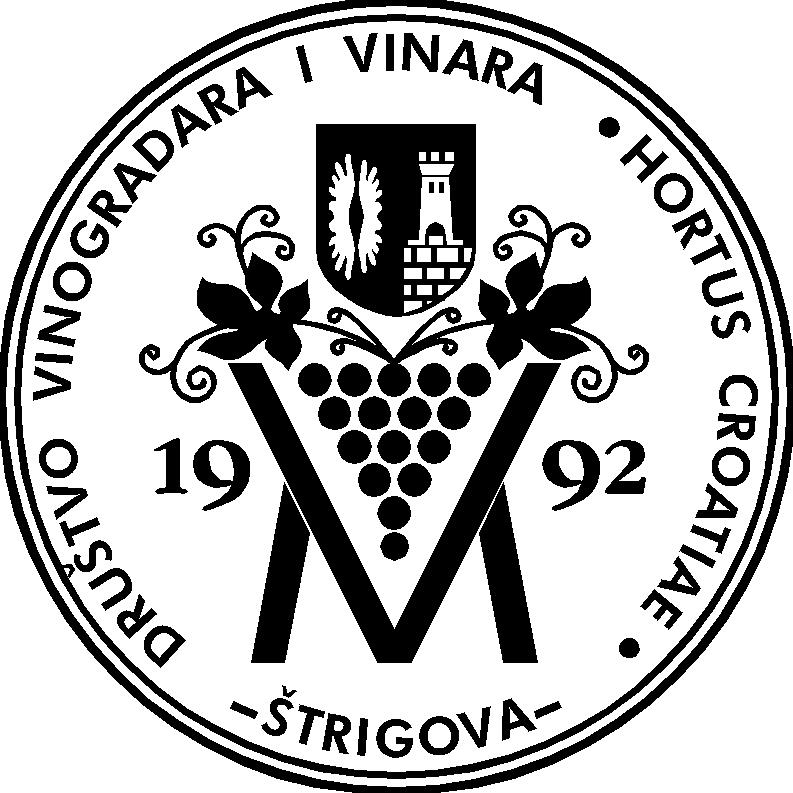 